Was machen Numismatiker*innen?	Schau die das Erklärvideo (D1) an und benenne	/ 1 den Gegenstandsbereich, mit dem sich die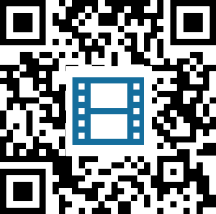 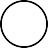 Numismatik beschäftigt.D1: Erklärvideo zur Numismatik   Numismatik ist die wissenschaftliche Beschäftigung mit alten Geldscheinen.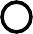    Numismatik beschäftigt sich mit der Geschichte von Münzen und Medallien.   Numismatik beschäftigt sich mit der Ausgrabung antiker Münzen.Nenne die vier Kategorien  zur  Beschreibung einer Münze.	/  Trage sie in die linke Spalte der Tabelle ein und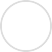 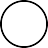 umschreibe die Fachbegriﬀe mit dir bekannten Begriﬀen in der rechten Spalte!Lies den Darstellungstext (D2) und erkläre kurz die Bedeutung	/ 2 numismatischer Quellen für die Geschichtswissenschaft!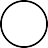 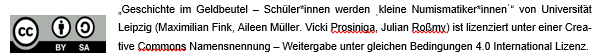 D2: Bedeutung numismatischer QuellenDas Wort Numismatik stammt aus einer sehr alten Sprache, dem Altgriechischen. Es hat seinen Ursprung im Wort „nómisma“, was soviel bedeutet wie „das Gültige“ oder „die Münze“.Aus diesem Grund versteht man unter Numismatik, die Beschäftigung mit5 Münzen. Aber auch das Papiergeld, elektronisches Geld und Medaillen gehören dazu.Schon vor 2000 Jahren beschäftigte sich der römische Kaiser Augustus mit Münzen. Er sammelte alte königliche und ausländische Münzen, weil er sich daran erfreuen konnte.10 Seit dem 18, Jahrhundert ist aber nicht nur das Sammeln von Münzen fürdie Numismatik interessant. Denn ab da wird die Beschäftigung mit Münzen                      Teil der Wissenschaften und man erkannte ihre Bedeutung für die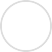 Geschichtswissenschaft.Da Geld besonders als Zahlungsmittel diente, können Historikerinnen und15 Historiker aus der Untersuchung numismatischer Quellen erfahren, welchen Ländern es zu welcher Zeit wirtschaftlich gut oder nicht so gut ging. Ebenso wie heute wurde früher viel gehandelt und Münzen und Materialien, wie Seide, Baumwolle oder Elfenbein wechselten Besitzer. Findet man heute eine  römische  Münze  im  Orient,  so  kann  man  vermuten,  dass  es20 wirtschaftliche Beziehungen zwischen den Ländern gab.Oft ließen sich Könige und Herrscher auf die Münze prägen. Dabei achteten sie sehr stark darauf, wie sie sich darstellten - als kriegerisch, friedlich, traditionsbewusst oder fortschrittlich. Historiker und Historikerinnen erfahren also etwas darüber, wie der jeweilige Herrscher von seinen25 Zeitgenossen gesehen werden wollte und welche politischen Absichten er verfolgte.Außerdem geben die Inschriften auf Münzen und die Münzbilder Aufschluss an welche Götter und Mythen man früher geglaubt hat. Manchmal wurden mit Münzen sogar Nachrichten durch das ganze Land verbreitet. Da es30 weder Zeitungen noch andere moderne Medien gab, konnten Menschen in entlegneren Gebieten so von eine wichtige Schlacht oder einen politische Neuerung erfahren.Such dir eine Münzquelle aus und vervollständige den	/ 3 Steckbrief (M2)!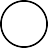 Trage dazu den Namen der Münzquelle ein!Skizziere dann beide Seiten der Münze in die vorgezeichneten Kreise ab!Notiere um die Skizzen herum mindestens zwei Fragen an die Quelle!Name der Münze: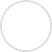 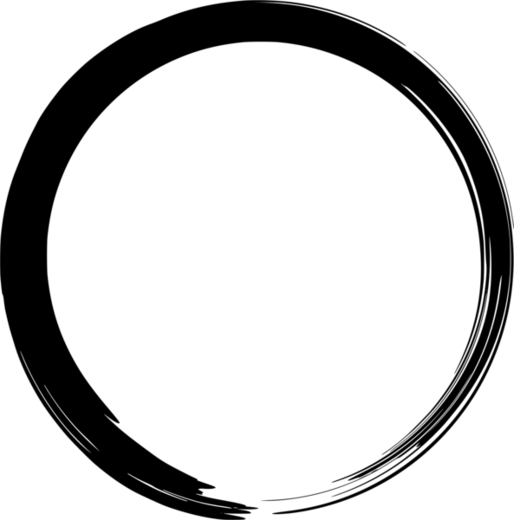 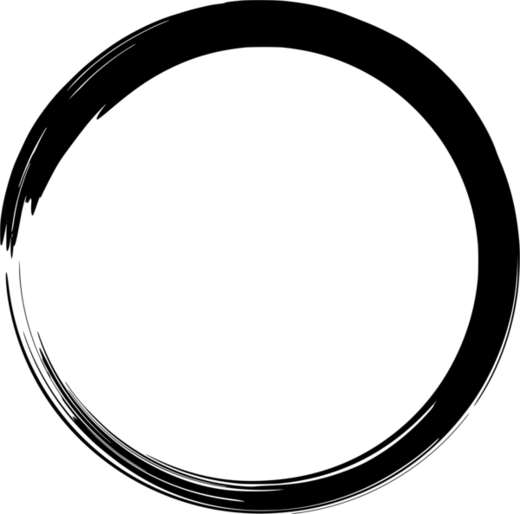 M2: Steckbrief der MünzquelleA: Aus teurem Gold oder billigem Kupfer? – Das Äußere einer Münze	Nenne mithilfe des Erklärvideos (D1) drei Kategorien, die zur	/ 1 Beschreibung der Physis einer Münze wichtig sind. Trage sie in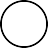 die unten stehende Tabelle ein!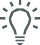 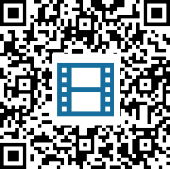 D1: Erklärvideo PhysisVervollständige den Lückentext zur Bedeutung der drei Kategorien,	/ 3 welche Beschreibung der Physis einer Münze notwendig sind!Nutze die Begriﬀe: Bronze, Material, Wert, Silber, Kupfer, Gold!Das Gewicht einer numismatischen Quelle gibt Aufschluss über das, aus dem sie hergestellt wurde. Zusammen mit dem Durchmesser können Rückschlüsse auf den		der jeweiligen Münze gezogen werden. Münzen, die aus		oder		bestehen, waren wertvoller als Münzen aus	beziehungsweise		.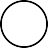 Untersuche das Material und Gewicht der Münzquelle und halte	/ 3 deine Messergebnisse in der Tabelle fest!Beurteile den Wert der Münzquelle!	/ 3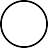 Lies dazu den Darstellungstext (D2). Nenne Gründe für die Nutzung von Metallen als Material bei der Herstellung von Münzen. Erkläre, warum Gold wertvoller als alle andere Metalle oder Metallmischungen ist!Ermittle dann das Material, aus welchem die Münzquelle hergestellt wurde! Nutze dazu den Eintrag der Münze im Münzkatalog der Staatlichen Museen zu Berlin (M1).Stelle dann eine Vermutung an, ob die Münze viel oder wenig wert war!D2: Verschiedene Materialien für die MünzprägungSchon immer standen die Menschen im Handel. Zunächst tauschten sie Ware gegen Ware. Später nutzten sie Münzen, da diese leichter transportiert und aufbewahrt werden konnten als Getreide oder Vieh. Als Münzen verwendete man5 ganz verschiedene Materialien - von Stein über Holz bis hin zu Muscheln. Doch nachdem im 7. Jh. v. Chr. von den Griechen die erste Münze aus Elektron (eine Mischung der Metalle Gold und Silber) geschaﬀen wurde, blieb man dabei Metalle zu verwenden.  Sie  konnten  viele  Jahre  überdauerten, eine10 gleichbleibende Qualität vorwiesen, waren relativ sicher vor Fälschungen und konnte man eine große Stückzahl produzieren.Doch kommen nicht alle Metalle gleich häuﬁg in der Natur vor, sodass die verschiedenen Metalle unterschiedliche  Werte15 besaßen. Da Gold am seltensten vorkam und der Abbau schwierig war, war es am wertvollsten. Silber ist ein weiteres Metall, welches für die antike Münzproduktion benutzt wurde. Da dieses jedoch in der Natur häuﬁger vorkam, bekam man in der römischen Republik für 1 Gramm Gold circa 13 Gramm20 Silber. Am häuﬁgsten konnte im römischen Reich Kupfer abgebaut werden, wodurch es wiederum weniger wert war als Silber. Als Bronze wird eine Mischung von Kupfer mit anderen Metallen bezeichnet.Für die Münzprägung nutzte man Metalle, weil ...M1: QR-Code zum Eintrag im Münzkatalog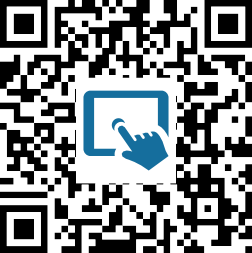 https://ikmk.smb. museum/object? id=18202198Da die Münze aus 	          besteht, vermute ich, dass B: Aus teurem Gold oder billigem Kupfer? – Das Äußere einer Münze	Nenne mithilfe des Erklärvideos (D1) die drei Kategorien, die zur	/ 1 Beschreibung der Physis einer Münze wichtig sind und trage sie indie unten stehende Tabelle ein!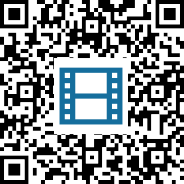 D1:                                       Erklärvideo PhysisVervollständige den Lückentext zur Bedeutung der drei Kategorien,	/ 3 welche Beschreibung der Physis einer Münze notwendig sind!Nutze die Begriﬀe: Bronze, Material, Wert, Silber, Kupfer, Gold!Das Gewicht einer numismatischen Quelle gibt Aufschluss über das, aus dem sie hergestellt wurde. Zusammen mit dem Durchmesser können Rückschlüsse auf den		der jeweiligen Münze gezogen werden. Münzen, die aus		oder			bestehen, waren wertvoller als Münzen aus	oder		.Untersuche das Gewicht und den Durchmesser der Münzquelle und	/ 3 halte deine Messergebnisse in der Tabelle fest!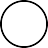 Beurteile den Wert der Münzquelle!	/ 3Lies dazu den Darstellungstext (D2). Nenne Gründe für die Nutzung von Metallen als Material bei der Herstellung von Münzen und erkläre, warum Gold wertvoller als alle andere Metalle oder Metallmischungen ist!Ermittle dann das Material, aus welchem die Münzquelle hergestellt wurde! Nutze dazu den Eintrag der Münze im Münzkatalog der Staatlichen Museen zu Berlin (M1).Stelle dann eine Vermutung an, ob die Münze viel oder wenig wert war!D2: Verschiedene Materialien für die Münzprägung	 Schon immer standen die Menschen im Handel. Zunächsttauschten sie Ware gegen Ware. Später nutzten sie Münzen, da diese leichter transportiert und aufbewahrt werden konnten als Getreide oder Vieh. Als Münzen verwendete man5 ganz verschiedene Materialien - von Stein über Holz bis hin zu Muscheln. Doch nachdem im 7. Jh. v. Chr. von den Griechen die erste Münze aus Elektron (eine Mischung der Metalle Gold und Silber) geschaﬀen wurde, blieb man dabei Metalle zu verwenden.  Sie  konnten  viele  Jahre  überdauerten, eine10 gleichbleibende Qualität vorwiesen, waren relativ sicher vor Fälschungen und konnte man eine große Stückzahl produzieren.Doch kommen nicht alle Metalle gleich häuﬁg in der Natur vor, sodass die verschiedenen Metalle unterschiedliche  Werte15 besaßen. Da Gold am seltensten vorkam und der Abbau schwierig war, war es am wertvollsten. Silber ist ein weiteres Metall, welches für die antike Münzproduktion benutzt wurde. Da dieses jedoch in der Natur häuﬁger vorkam, bekam man in der römischen Republik für 1 Gramm Gold circa 13 Gramm20 Silber. Am häuﬁgsten konnte im römischen Reich Kupfer abgebaut werden, wodurch es wiederum weniger wert war als Silber. Als Bronze wird eine Mischung von Kupfer mit anderen Metallen bezeichnet.  Für die Münzprägung nutzte man Metalle, weil	M1: QR-Code zum Eintrag im Münzkatalog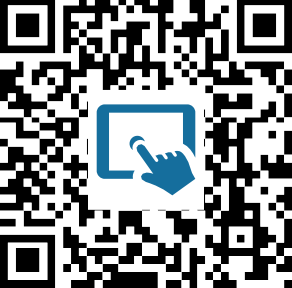 https://ikmk.smb.mus eum/object? id=18215056Da die Münze aus			    besteht, vermute ich, dassA: Göttin, Kaiser oder Eule? – Bilder auf Münzen	Sieh dir das Erklärvideo (D1) an und nenne	/ 1 Elemente, die häuﬁg auf Münzen dargestellt worden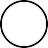 sind!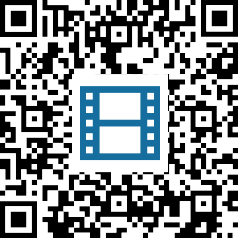 D1: ErklärvideoBildbeschreibung   	                         Bringe die Arbeitsschritte einer Bildbeschreibung in die richtige	/ 1 Reihenfolge! (1-3)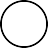 Vermutungen über die Bedeutung der Bildelemente anstellen Bildelemente benennen und möglichst genau beschreiben Wirkung der Bildelemente beschreibenFühre eine Bildbeschreibung der Münze durch! Nutze dazu die	/ 5 Abbildung der Münze (M1)! Unterscheide dabei die Vorderseite(Avers) und die Rückseite (Revers) der Münze.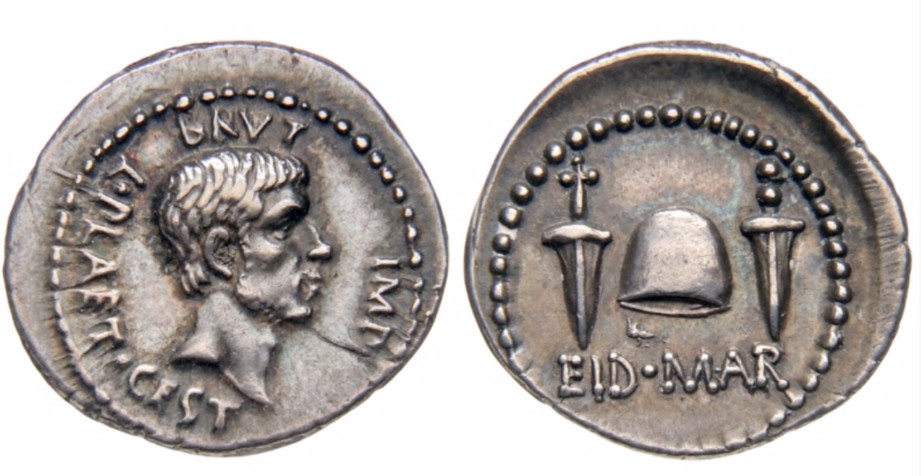 M1: Avers (links) und Revers (rechts) der Münzquelle (M. Iunius Brutus Denar, Münzkabinett Staatliche Museen zu Berlin, BY-NC-SA)Notiere abschließend zwei oﬀene Fragen an die Quelle in der	/ 1 Sprechblase.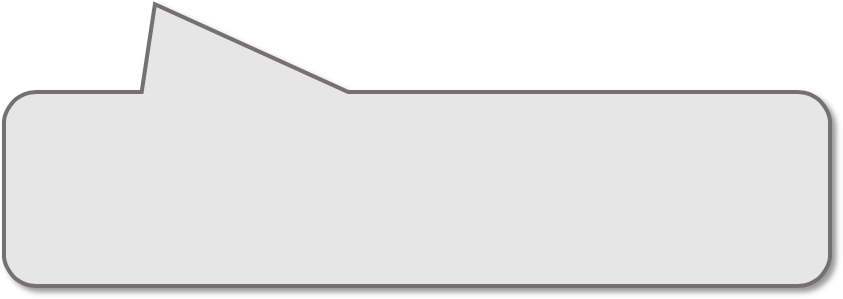 A (Variante 2): Göttin, Kaiser oder Eule? – Bilder auf Münzen	Sieh dir das Erklärvideo (D1) an und benenne fünf	/ 1 Elemente, die häuﬁg auf Münzen dargestellt worden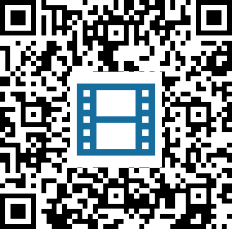 sind!D1: Erklärvideo Bildbeschreibung   Tiere, die sinnbildlich für etwas stehen   politische Gegner des Herrschers   bekannte Tänze einer Region   berühmte Bauwerke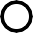    berühmte Persönlichkeiten   Götter oder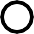 Sagengestalten die Haustiere derHerrscher   Gegenstände, die sinnbildlich für etwas stehenFühre eine Bildbeschreibung der Münze durch!	/ 7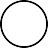 Beschrifte dazu die Bildausschnitte der Münze (M1 und M2) mit den Bildbestandteilen „Schwerter“, „Bart“, „Filzhut“ und „Kopf“!Stelle dann Vermutungen über die Bedeutung der einzelnen Bildelemente an! Notiere sie in der Tabelle (M3)!Der Filzhut heißt im Lateinischen „pileus“. Finde mithilfe einer Internetrecherche heraus, welche Personengruppe dieses Kleidungsstück oft trug und ergänze die Tabelle (M3)!Notiere abschließend ein bis zwei oﬀene Fragen an die Quelle in der Sprechblase (M4).M1: Bildausschnitt der Vorderseite der Münze (M. Iunius Brutus Denar, Münzkabinett Staatliche Museen zu Berlin, BY-NC-SA)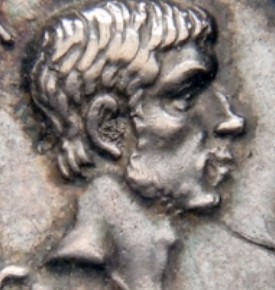 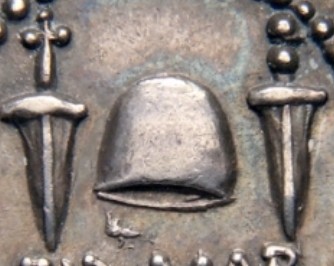 M2: Bildausschnitt der Rückseite der Münze (M. Iunius Brutus Denar, Münzkabinett Staatliche Museen zu Berlin, BY-NC-SA)M3: Tabelle zur Bedeutung der BildelementeM4: Fragen an die QuelleB: Göttin, Kaiser oder Eule? – Bilder auf Münzen	Sieh dir das Erklärvideo (D1) an und nenne Elemente,	/ 1 die häuﬁg auf Münzen dargestellt worden sind!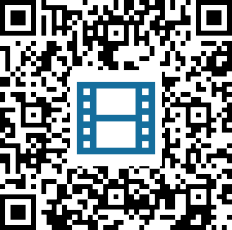 D1: Erklärvideo	 	BildbeschreibungBringe die Arbeitsschritte einer Bildbeschreibung in die richtige	/ 1 Reihenfolge! (1-3)Vermutungen über die Bedeutung der Bildelemente anstellen Bildelemente benennen und möglichst genau beschreiben Wirkung der Bildelemente beschreiben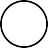 Führe eine Bildbeschreibung der Münze durch! Nutze dazu die	/ 5 Abbildung der Münze (M1)! Unterscheide dabei die Vorderseite(Avers) und die Rückseite (Revers) der Münze.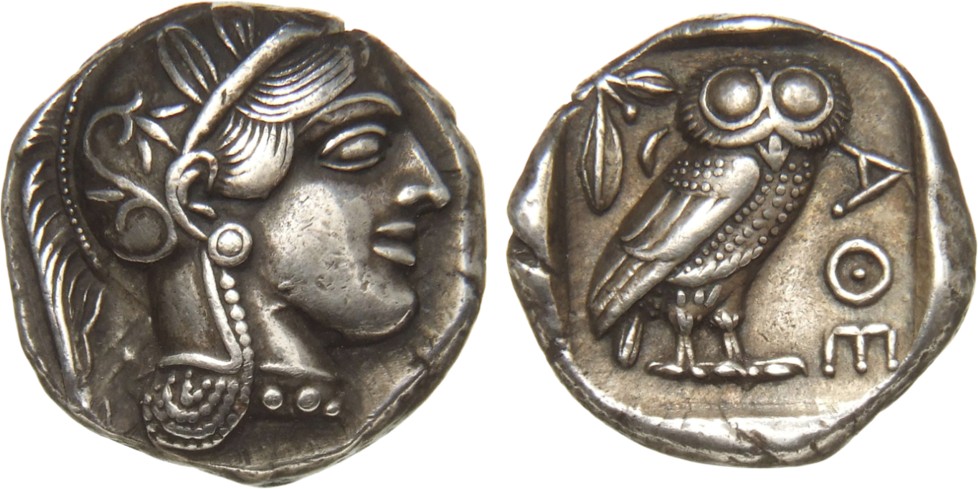 M1: Avers (links) und Revers (rechts) der Münzquelle (Athen Tetradrachme, Münzkabinett Staatliche Museen zu Berlin, BY-NC-SA)Notiere abschließend zwei oﬀene Fragen an die Quelle in der	/ 1 Sprechblase.B (Variante 2): Göttin, Kaiser oder Eule? – Bilder auf Münzen	Sieh dir das Erklärvideo (D1) an und benenne fünf	/ 1 Elemente, die häuﬁg auf Münzen dargestellt wordensind!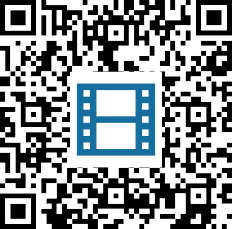 D1: Erklärvideo                Bildbeschreibung   Tiere, die sinnbildlich für etwas stehen   politische Gegner des Herrschers   bekannte Tänze einer Region   berühmte Bauwerke   berühmte Persönlichkeiten   Götter oderSagengestalten die Haustiere derHerrscher   Gegenstände, die sinnbildlich für etwas stehen 		Führe eine Bildbeschreibung der Münze durch!	/ 7Beschrifte dazu die Bildausschnitte der Münze (M1 und M2) mit den Bildbestandteilen „Eule“, „verzierter Helm“, „Olivenzweig“,„Ohrschmuck“ und „Kopf einer Frau"!Stelle dann Vermutungen über die Bedeutung der einzelnen Bildelemente an! Notiere sie in der Tabelle (M3)!Die Eule war im antiken Griechenland eine Symbol für Klugheit. Der Olivenzweig stand für Fruchtbarkeit und Frieden. Finde mit einer Internetrecherche heraus, welche Göttin häuﬁg mit diesen zwei Symbolen dargestellt wurde und ergänze die Tabelle (M3)!Notiere abschließend eine oﬀene Frage an die Quelle in der Sprechblase (M4).M1: Vorderseite der Münze (Athen Tetradrachme, Münzkabinett Staatliche Museen zu Berlin, BY-NC-SA)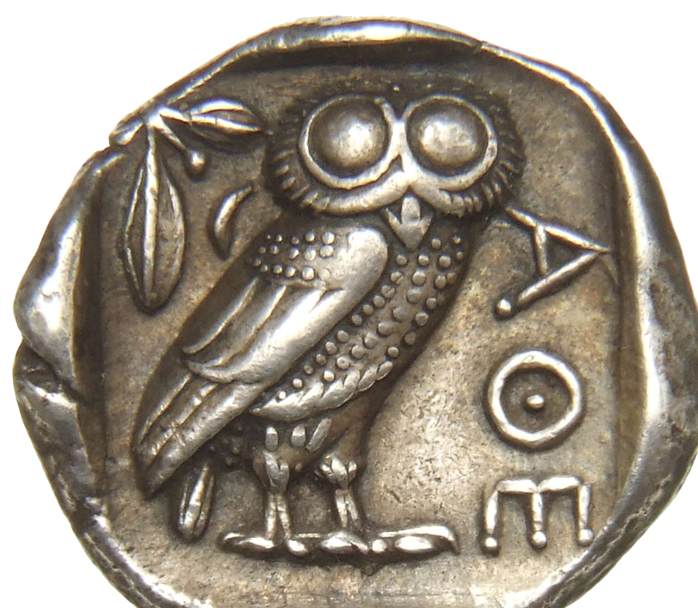 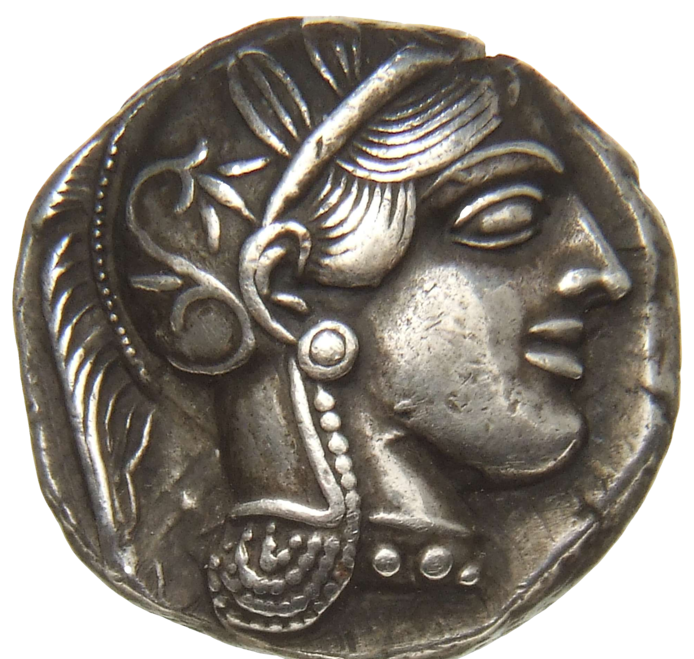 M2: Rückseite der Münze (Athen Tetradrachme, Münzkabinett Staatliche Museen zu Berlin, BY-NC-SA)M3: Tabelle zur Bedeutung der BildelementeM4: Fragen an die QuelleA: Was hätte ich kaufen können? - Wert einer Münze	Benenne mithilfe des Erklärvideos (D1) die Bedeutung	/ 1 des Begriﬀs „Nominal“ an!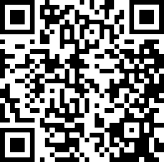 D1:Erklärvideo Nominal   Der volle Name und Titel der dargestellten Persönlichkeit, wird häuﬁg als Nominal bezeichnet.   Als Nominal wird der festgelegte Wert einer Münze bezeichnet. Es ist auf einigen Münzen angegeben.   Als Nominal wird der Gold- oder Silbergehalt einer Münze bezeichnet.Schon im antiken Rom gab es unterschiedliche Währungseinheiten.	/ 4Beim heutigen Euro unterscheiden wir in die Währungseinheiten „Cent“                      und „Euro“. Bei der von dir untersuchten Münzquelle handelt es sich umeinen Denar.Entscheide mithilfe der Umrechnungstabelle für römische Währungseinheiten (M1), ob die Aussagen zutreﬀen!triﬀt zu	triﬀt nicht zu  25 Denare ergeben einen Aureu	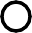 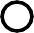 2 Sesterze ergeben einen Denar	                               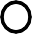   12 Sesterze ergeben 3 Denar	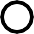 8 Asse ergeben 2 Sesterze	                               M1: Umrechnungstabelle für römische WährungseinheitenIm Jahr 301 nach Christus legte Kaiser Diokletian im sogenannten	/ 4„Höchstpreisedikt“ fest, was bestimmte Waren im Römischen Reich höchstens kosten durften.Stelle mithilfe des Auszugs aus dem Höchstpreisedikt (M2) eine Einkaufsliste für ein Gastmahl zusammen, welches höchstens 100 Denare gekostet hätte! Trage die von dir gewählten Waren und die jeweilige Menge in die Einkaufsliste (M2) ein!M2 Auszugs aus dem Höchstpreisedikt (Quelle: Freis, H.: Historische Inschriften zur römischen Kaiserzeit von Augustus bis Konstantin, 2. Auﬂ. Darmstadt 1994, S.239- 249)B: Was hätte ich kaufen können? - Wert einer Münze	Benenne mithilfe des Erklärvideos (D1) die Bedeutung	/ 1 des Begriﬀs „Nominal“!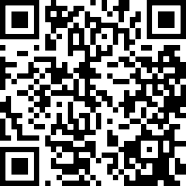 D1:Erklärvideo Nominal   Der volle Name und Titel der dargestellten Persönlichkeit, wird häuﬁg als Nominal bezeichnet.   Als Nominal wird der festgelegte Wert einer Münze bezeichnet. Es ist auf einigen Münzen angegeben.   Als Nominal wird der Gold- oder Silbergehalt einer Münze bezeichnet.Schon im antiken Griechenland gab es unterschiedliche	/ 4 Währungseinheiten. Beim heutigen Euro unterscheiden wir in die Währungseinheiten „Cent“ und „Euro“. Bei der von dir untersuchten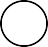 Münzquelle handelt es sich um eine Tetradrachme. Tetra bedeutet „vier“- eine Tetradrachme ist also viermal so viel Wert wie eine einfache Drachme.Entscheide mithilfe der Umrechnungstabelle für antike griechische Währungseinheiten (M1), ob die Aussagen zutreﬀen!triﬀt zu	triﬀt nicht zu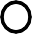 8 Stater ergeben 4 Tetradrachmen	                                 60 Oboloi ergeben 10 Drachme	120 Minen ergeben 2 Talente	                               M1: Umrechnungstabelle für antike griechische WährungseinheitenNoch heute fordern Straßenmusiker Fußgänger dazu auf ihnen	/ 2 einen kleinen Obolus zu geben. Erkläre mithilfe derUmrechnungstabelle für antike griechische Währungseinheiten (M1) die heutige Bedeutung und Herkunft der Redensart „einen kleinen Obolus geben“!A: Was steht denn da? - Schrift auf Münzen	Kreuze mithilfe des Erklärvideos (D1) die Bedeutung	/ 2 der Begriﬀe “Legende” und “Prägejahr” an!D1: Erklärvideo Legende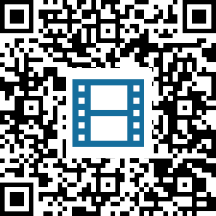    Als Legende wird die Lebensgeschichte der abgebildeten Persönlichkeit bezeichnet.   Als Legende wird die Inschrift einer Münze bezeichnet.   Eine besondere wertvolle und seltene Münze wird oft als Legende bezeichnet.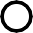    Das Jahr, in welchem die Münze hergestellt wurde, wird als Prägejahr bezeichnet. Es ist auf einigen Münzen angegeben.   Als Prägejahr bezeichnet man das Jahr der Geburt des Münzherren.   Alle Ziﬀern, die in der Legende einer Münze enthalten sind, werden als Prägejahr bezeichnet.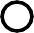 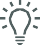 Untersuche die Legende der Quelle!	/ 4Entschlüssle die Buchstaben und trage die Wörter und Wortgruppen in die obere Hälfte der Kästchen (M1-M2) ein! Achte darauf, dass das lateinische „V“ einem deutschen „U“ entspricht. Punkte zeigen an, dass ein Wort zu Ende ist und ein neues beginnt.Löse die Abkürzungen mithilfe der Tabelle (M3 auf). Halte die Auﬂösung in der unteren Hälfte des jeweiligen Kästchens (M1-M2) fest!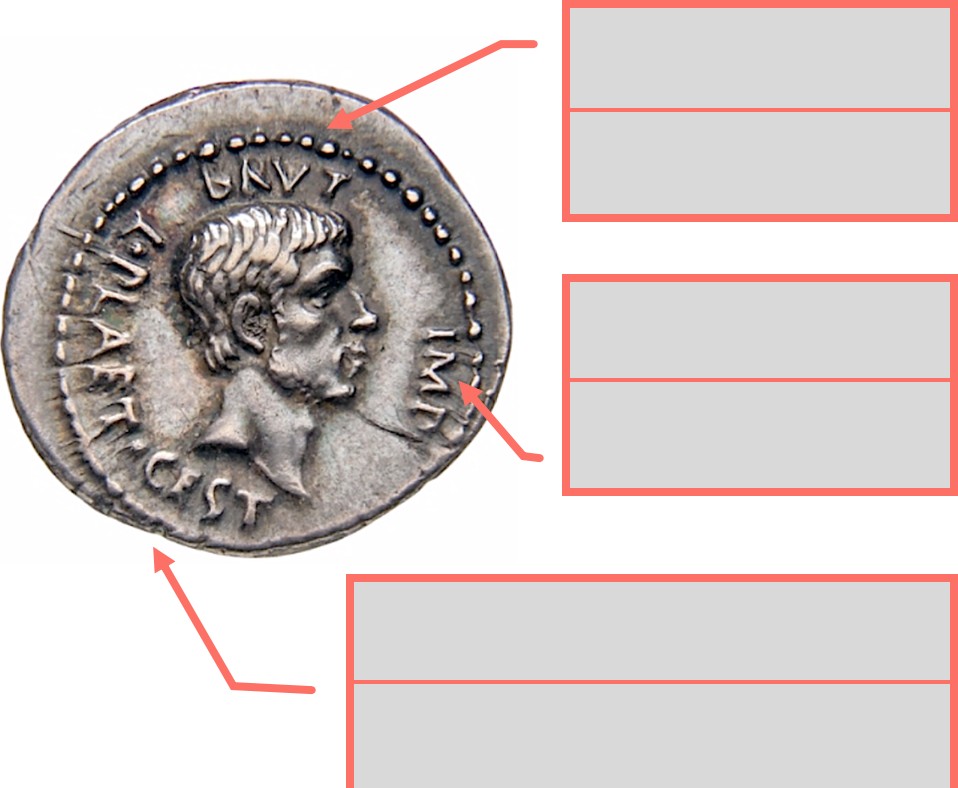 M1: Legende auf der Vorderseite der Münze (M. Iunius Brutus Denar), Münzkabinett Staatliche Museen zu Berlin, BY-NC-SA)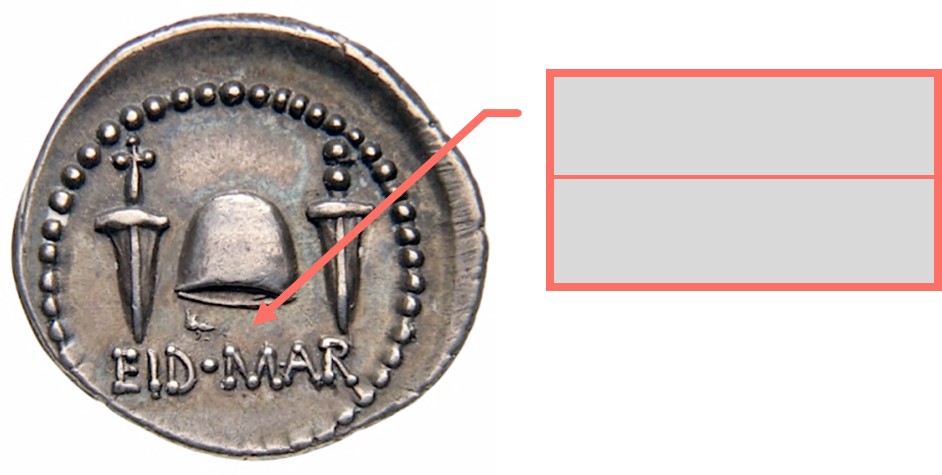 M2: Legende auf der Rückseite der Münze (M. Iunius Brutus Denar), Münzkabinett Staatliche Museen zu Berlin, BY-NC-SA)M3 AbkürzungstabelleHistoriker*innen verzeichnen alle gefundenen Münzen in	/ 1Münzkatalogen. Die Staatlichen Museen zu Berlin bieten einen solchen Katalog öﬀentlich zugänglich im Internet.Finde das Prägejahr der Münze mithilfe einer Katalogsuche heraus!Rufe dazu die Internetseite „ikmk.smb.museum“ auf und nutze das Suchfeld, um die Münze zu ﬁnden! Verwende bei der Suche zwei oder mehr Wörter oder Wortgruppen aus der Legende der Quelle!Öﬀne dann den Eintrag zu der Münzquelle und nenne das Prägejahr, auf welches die Münze datiert wird!   12 nach Christus   1899 nach Christus   43-42 vor Christus   601 vor ChristusWas sind die Iden des März und was hat Brutus damit zu tun?	/ 4 Ordne die Münze in den historischen Kontext ein!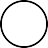 Lies den Darstellungstext „Cäsars Ermordung“ (D2) und fasse das historische Ereignis zusammen, welches als „Iden des März“ bezeichnet wird.Brutus ließ also Münzen prägen, die an die Ermordung Cäsars erinnerten, an welcher er selbst beteiligt war. Stelle eine Vermutung über Brutus Absichten an, dieses Ereignis für seine Zeitgenossen und die Nachwelt auf Münzen festzuhalten.D2: Cäsars ErmordungDie	Geschichte	der	römischen	Antike	dauerte	länger	als	die	der                      griechischen – rund 1000 Jahre. Um 500 v. Chr. begann der Aufstieg Roms zur Großmacht. Zur Zeit seiner größten Ausdehnung erstreckte sich das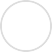 Reich über weite Teile Europas, Nordafrikas und Vorderasiens.5 Gaius Julius Cäsar war einer der bekanntesten Personen des antiken Römischen Reiches es bestand etwa zwischen dem 8. Jahrhundert v. Chr. und dem 7. Jahrhundert n. Chr. Doch nicht nur seine Person allein, auch sein Tod an den „Iden des März“ ist berühmt berüchtigt. Am 15. März 44 v. Chr. wurde Cäsar während einer Versammlung des Senats von einer Gruppe von10 Senatoren erdolcht. Unter ihnen befanden sich Gaius Cassius und Cäsars enger Vertrauter Marcus Iunius Brutus, der diesen noch am Morgen überredet hatte zur Versammlung zu gehen.Doch weshalb entschlossen sich die Senatoren Cäsar zu ermorden? Cäsar hatte es geschaﬀt sich während seiner politischen Karriere von einem15 einfachen Quästor (ein niedriger Beamte) zum höchstem Amt des Konsuls heraufzuarbeiten. Nachdem er viele militärische Erfolge errungen hatte, kehrte er nach Rom zurück und ließ sich zum Diktator auf Lebenszeit ernennen. Nach römischen Recht wurde das Amt des Diktators jedoch eigentlich nur in Krisenzeit und mit einer zeitlichen Beschränkung auf 620 Monate vergeben, um bei möglicher Bedrohung schnell reagieren zu können. Die uneingeschränkte Macht, die Cäsars als Diktator auf Lebenszeit für sich beanspruchte, führte dazu, dass einige Senatoren ihren politischen Einﬂuss bedroht sahen und sich somit entschlossen Cäsar zu ermorden.in Teilen zitiert nach: „Römische Antike“, segu-geschichte.de/roemische-antike (CC-BY-SA)  Am 15. März 44 vor Christus ...	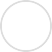 Brutus ließ die Münze prägen, weil ...A (Variante 2): Was steht denn da? - Schrift auf Münzen	Kreuze mithilfe des Erklärvideos (D1) die Bedeutung	/ 2 der Begriﬀe “Legende” und “Prägejahr” an!D1: Erklärvideo Legende   Als Legende wird die Lebensgeschichte der abgebildeten Persönlichkeit bezeichnet.   Als Legende wird die Inschrift einer Münze bezeichnet.   Eine besondere wertvolle und seltene Münze wird oft als Legende bezeichnet.   Das Jahr, in welchem die Münze hergestellt wurde, wird als Prägejahr bezeichnet. Es ist auf einigen Münzen angegeben.   Als Prägejahr bezeichnet man das Jahr der Geburt des Münzherren.   Alle Ziﬀern, die in der Legende einer Münze enthalten sind, werden als Prägejahr bezeichnet.Untersuche die Legende der Quelle!	/ 4Entschlüssle die Buchstaben und trage die Wörter und Wortgruppen in die obere Hälfte der Kästchen (M1-M2) ein! Achte darauf, dass das lateinische „V“ einem deutschen „U“ entspricht. Punkte zeigen an, dass ein Wort zu Ende ist und ein neues beginnt.Löse die Abkürzungen mithilfe der Tabelle (M3 auf). Halte die Auﬂösung in der unteren Hälfte des jeweiligen Kästchens (M1-M2) fest!M1: Legende auf der Vorderseite der Münze (M. Iunius Brutus Denar, Münzkabinett Staatliche Museen zu Berlin, BY-NC-SA)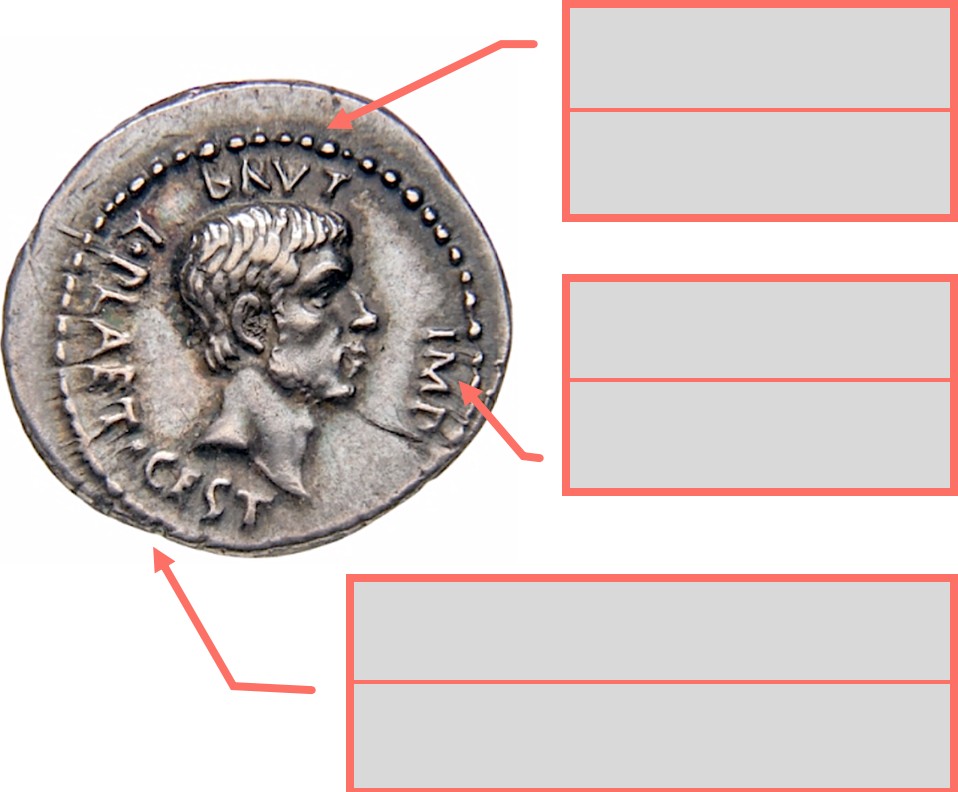 M2: Legende auf der Rückseite der Münze (M. Iunius Brutus Denar, Münzkabinett Staatliche Museen zu Berlin, BY-NC-SA)M3 AbkürzungstabelleHistoriker*innen verzeichnen alle gefundenen Münzen in	/ 1Münzkatalogen. Die Staatlichen Museen zu Berlin bieten einen solchen Katalog öﬀentlich zugänglich im Internet.Recherchiere das Prägejahr der Münze mithilfe des Katalogeintrags! Zu diesem gelangst du über den QR-Code (M3).   12 nach Christus   1899 nach Christus   43-42 vor Christus   601 vor Christus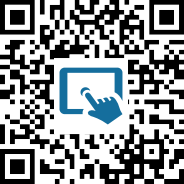 M3: QR-Code zum KatalogeintragWas sind die Iden des März und was hat Brutus damit zu tun?	/ 4 Ordne die Münze in den historischen Kontext ein!Lies den Darstellungstext „Cäsars Ermordung“ (D2) und fasse das historische Ereignis zusammen, welches als „Iden des März“ bezeichnet wird.Brutus ließ also Münzen prägen, die an die Ermordung Cäsars erinnerten, an welcher er selbst beteiligt war. Kreuze möglicheAbsichten an, die Brutus mit dem Festhalten dieses Ereignis auf Münzen verfolgt haben könnte.D1: Cäsars ErmordungDie	Geschichte	der	römischen	Antike	dauerte	länger	als	die	der                      griechischen – rund 1000 Jahre. Um 500 v. Chr. begann der Aufstieg Romszur Großmacht. Zur Zeit seiner größten Ausdehnung erstreckte sich das Reich über weite Teile Europas, Nordafrikas und Vorderasiens.5 Gaius Julius Cäsar war einer der bekanntesten Personen des antiken Römischen Reiches es bestand etwa zwischen dem 8. Jahrhundert v. Chr. und dem 7. Jahrhundert n. Chr. Doch nicht nur seine Person allein, auch sein Tod an den „Iden des März“ ist berühmt berüchtigt. Am 15. März 44 v. Chr. wurde Cäsar während einer Versammlung des Senats von einer Gruppe von10 Senatoren erdolcht. Unter ihnen befanden sich Gaius Cassius und Cäsars enger Vertrauter Marcus Iunius Brutus, der diesen noch am Morgen überredet hatte zur Versammlung zu gehen.Doch weshalb entschlossen sich die Senatoren Cäsar zu ermorden? Cäsar hatte es geschaﬀt sich während seiner politischen Karriere von einem15 einfachen Quästor (ein niedriger Beamte) zum höchstem Amt des Konsuls heraufzuarbeiten. Nachdem er viele militärische Erfolge errungen hatte, kehrte er nach Rom zurück und ließ sich zum Diktator auf Lebenszeit ernennen. Nach römischen Recht wurde das Amt des Diktators jedoch eigentlich nur in Krisenzeit und mit einer zeitlichen Beschränkung auf 620 Monate vergeben, um bei möglicher Bedrohung schnell reagieren zu können. Die uneingeschränkte Macht, die Cäsars als Diktator auf Lebenszeit für sich beanspruchte, führte dazu, dass einige Senatoren ihren politischen Einﬂuss bedroht sahen und sich somit entschlossen Cäsar zuermorden.in Teilen zitiert nach: „Römische Antike“, segu-geschichte.de/roemische-antike (CC-BY-SA)Am 15. März 44 vor Christus ...Mögliche Absichten, die Brutus mit dem Festhalten dieses Ereignis auf Münzen verfolgt haben könnte:   Brutus wollte sich als Befreier des römischen Volkes von einem Diktator darstellen.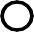    Brutus wollte dem ermordeten Cäsar gedenken und ihn in Ehren halten.    Brutus wollte seine Beteiligung an der Ermordung Cäsars vertuschen.B: Was steht denn da? - Schrift auf Münzen	Benenne mithilfe des Erklärvideos (D1) die Bedeutung	/ 2 der Begriﬀe “Legende” und “Prägejahr”!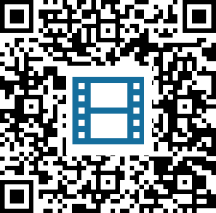 D1: Erklärvideo                Legende   Als Legende wird die Lebensgeschichte der abgebildeten Persönlichkeit bezeichnet.   Als Legende wird die Inschrift einer Münze bezeichnet.   Eine besondere wertvolle und seltene Münze wird oft als Legende bezeichnet.   Das Jahr, in welchem die Münze hergestellt wurde, wird als Prägejahr bezeichnet. Es ist auf einigen Münzen angegeben.   Als Prägejahr bezeichnet man das Jahr der Geburt des Münzherren.   Alle Ziﬀern, die in der Legende einer Münze enthalten sind, werden als Prägejahr bezeichnet.Untersuche die Legende der Quelle!	/ 3Das griechische Alphabet unterscheidet sich von unserem. Untersuche die Buchstaben der Legende mithilfe der Liste des griechischen Alphabets (M2)! Trage die Namen der griechischen Buchstaben in das Kästchen (M1) ein!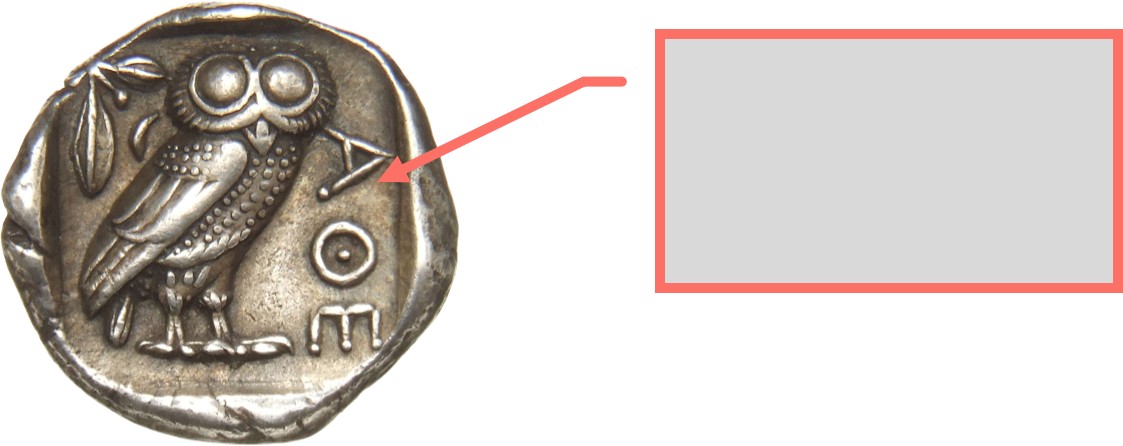                 M1: Legende der attischen Tetradrachme (Athen Tetradrachme, Münzkabinett Staatliche Museen zu Berlin, BY-NC-SA)M2: Das griechische Alphabet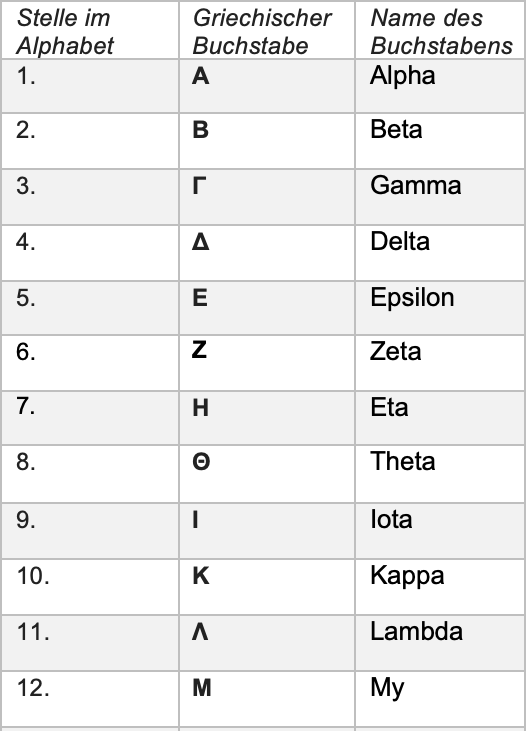 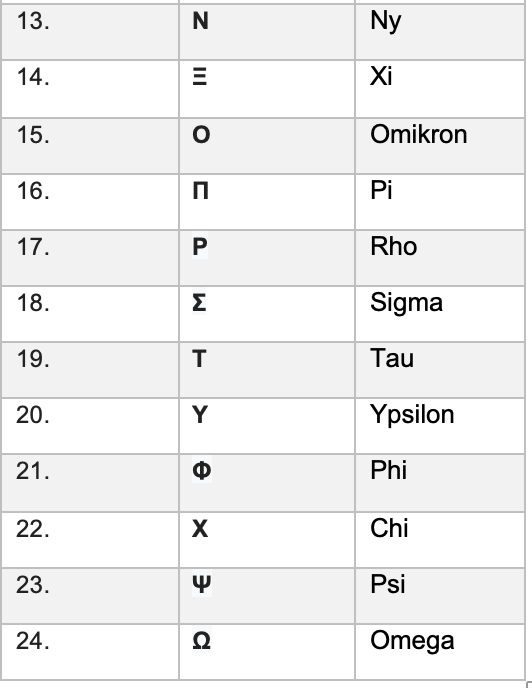 Historiker*innen verzeichnen alle gefundenen Münzen in	/ 1Münzkatalogen. Die Staatlichen Museen zu Berlin bieten einen solchen Katalog öﬀentlich zugänglich im Internet.Kreuze das Prägejahr der Münzquelle an. Recherchiere dazu das Prägejahr der Münze mithilfe des Katalogeintrags! Zu diesem gelangst du über den QR-Code (M3).   25 nach Christus   1856 nach Christus	 etwa 43-42 vor Christus         etwa 440-405 vor Christus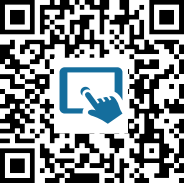 M3: QR-Code zum KatalogeintragDie Buchstaben „ΑΘΕ“ sind eine Abkürzung für „eine den Bürgern der	/ 4Stadt Athen gehörende Münze“.Ordne die Münze in den historischen Kontext ein!Lies dazu den Darstellungstext „Die griechische Antike“ (D2). Fasse diewichtigsten Informationen zu Zeitraum und Bedeutung der griechischen Antike zusammen!Aus der Legende geht der Ort Athen hervor. Erläutere die besondere Rolle der Polis Athen im Zeitraum des Prägejahrs der Münze!D2: Die griechische Antike (8. bis 2. Jahrhundert v. Chr.)In der Antike (also der Geschichte des Altertums) waren in Europa zwei Kulturen besonders bedeutsam: zuerst die Griechen, später die Römer. Die griechische Antike dauerte vom 8. Jahrhundert bis 146 v. Chr., als Griechenland von den Römern besetzt wurde. Die griechische Kultur5 bestand aus verschiedenen miteinander konkurrierenden Städten, die Polis genannt wurden (Mehrzahl: „Poleis“). Jede griechische Stadt war ein kleiner Staat. Die bekanntesten griechischen Stadtstaaten hießen Athen und Sparta.Das  antike  Griechenland  gilt  als  prägend  für  die Entwicklung der10  europäischen Zivilisation – teils bis heute. Besonders Athen war im 5. und4. Jahrhundert v. Chr. bekannt für eine erste Blüte der Wissenschaften –                         z.B. der Philosophie, Physik, Mathematik, Astronomie oder Medizin. Werkeder Literatur und die griechische Architektur haben spätere Epochen noch lange beeinﬂusst. Auch die wichtigste Sportveranstaltung der Welt gibt es15 seit der griechischen Antike: (nein, nicht die Fußballweltmeisterschaft, sondern) die Olympischen Spiele.Eine der wichtigsten Errungenschaften der Griechen ist die „Erﬁndung“ der Demokratie. In Athen entwickelte sich im 5. und 4. Jahrhundert v. Chr. die erste überlieferte und über ein Jahrhundert funktionierende20 Volksherrschaft.Quelle: „Griechische Antike“, segu-geschichte.de/griechische-antike (CC-BY-SA)Die griechische Antike dauerte vom 8. Jahrhundert vor Christus bis ...  Im Zeitraum des Prägejahrs der Münze ...	Eine Münze deuten	Deutet die numismatische Quelle in Form eines Handyvideos (2-3	/ 8 Minuten) zusammen mit einer Mitschülerin oder einem Mitschüler!Ihr müsst beide dieselbe Quelle untersucht haben. Solltet ihr unterschiedliche Ergebnisse haben, nennt beide Varianten.Wie heißt die Quelle, wo und wann wurde sie geprägt?Nennt zunächst die grundlegenden Informationen zu Zeit und Raum der Quelle und ihren Namen!Warum hast du diese Quelle gewählt? Warum ist sie interessant?Begründet dann eure Wahl dieser Quelle! Ihr könnt zum Beispiel darauf                          eingehen, was euch fasziniert oder Fragen in euch ausgelöst hat.Was hast du herausgefunden?Stellt dann knapp eure Ergebnisse zu den untersuchten Kategorien vor!Welche Person oder welches Ereignis ist dargestellt? Warum ist es so dargestellt?Ordnet die Quelle in den historischen Kontext ein!Heute werden Münzen und Geldscheine zunehmend durch	/ 4elektronisches Geld ersetzt.Beurteile den Wert numismatischer Quellen für die Geschichtswissenschaft und stelle Vermutungen, wie sich das Verschwinden des Bargeldes auf die Arbeit eines Numismatikers auswirken könnte!ff  Fragen an eine Quelle stellen: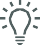 Du könntest zum Beispiel fragen: Wo her kommt die Münze?Kategorie	MessergebnisKategorie	MessergebnisKategorie	MessergebnisKategorie	MessergebnisAuf dem Avers...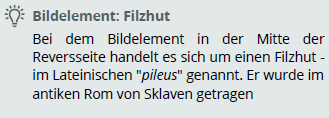 Auf dem Avers...  Bildelement: Olivenzweig und Eule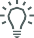 Reversseite handelt es sich um den Zweig eines Olivenbaums. Er galt im antiken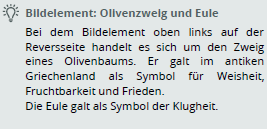 Griechenland	als	Symbol	für	Weisheit, Fruchtbarkeit und Frieden.Die Eule galt als Symbol der Klugheit.Ware (Menge)	PreisWare (Menge)	PreisHühner (1 Paar)60 DenareSchafsmilch (0,5 Liter)8 DenareOliven (20 Stück)4 DenareKäse (etwa 300 Gramm)8 DenareHonig bester Qualität (0,5 Liter)40 DenareHonig geringer Qualität (0,5 Liter)24 DenareSchweineﬂeisch (etwa 300 Gramm)12 DenareRindﬂeisch (etwa 300 Gramm)8 DenareWährungseinheit	Umrechnung zur nächst kleinerenWährungseinheitWährungseinheit	Umrechnung zur nächst kleinerenWährungseinheitTalent1 Talent = 60 MinenMine1 Mine = 100 DrachmenTatradrachme1 Tetradrachme = 2 StaterStater1 Stater = 2 DrachmenDrachme1 Drachme = 6 OboloiObolus1 Obolus = 8 Chalkoi